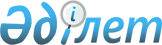 О приватизации имуществ коммунальной собственности города АтырауПостановление Атырауского городского акимата Атырауской области от 27 ноября 2015 года № 2115. Зарегистрировано Департаментом юстиции Атырауской области 11 декабря 2015 года № 3391      В соответствии с подпунктом 2) пункта 1 статьи 31 и статьей 37 Закона Республики Казахстан от 23 января 2001 года "О местном государственном управлении и самоуправлении в Республике Казахстан", со статьей 18 Закона Республики Казахстан от 1 марта 2011 года "О государственном имуществе", с постановлением Правительства Республики Казахстан от 9 августа 2011 года "Об утверждении Правил продажи объектов приватизации", городской акимат ПОСТАНОВЛЯЕТ:

       Приватизировать имущества Атырауской городской коммунальной собственности согласно приложению настоящего постановления.

       Признать утратившими силу следующие постановления акимата города Атырау:

      1)  № 979 от 28 августа 2014 года "О приватизации имущества коммунальной собственности города Атырау" (зарегистрированное в Реестре государственной регистрации нормативных правовых актов за № 2998, опубликованное 27 сентября 2014 года в областной газете "Прикаспийская коммуна");

      2)  № 594 от 23 апреля 2015 года "О внесении изменении в постановление акимата города Атырау от 28 августа 2014 года № 979 "О приватизации имущества коммунальной собственности города Атырау" (зарегистрированное в Реестре государственной регистрации нормативных правовых актов за № 3196, опубликованное 7 мая 2015 года в областной газете "Прикаспийская коммуна").

       Контроль за исполнением настоящего постановления возложить на заместителя акима города Айтбаева А.

       Настоящее постановление вступает в силу со дня государственной регистрации в органах юстиции и вводится в действие по истечении десяти календарных дней после дня его первого официального опубликования.

 Перечень имущества городской коммунальной собственности подлежащих приватизации
					© 2012. РГП на ПХВ «Институт законодательства и правовой информации Республики Казахстан» Министерства юстиции Республики Казахстан
				
      Исполняющий обязанности акима города

Зайдуллин А.
Приложение к постановлению Атырауского городского акимата № 2115 "27" ноября 2015 года№

Наименование имущества

Государственный номер

Год выпуска

Балансодержатель

1

Автотранспорт

Faw Ca6602 

Е466BN

2007

Государственное коммунальное учреждение "Бесиктинская средняя общеобразовательная школа-интернат" государственного учреждения "Городской отдел образования"

2

Автотранспорт УАЗ 22069-04 

E064BF

2006

Государственное коммунально-казенное предприятие "Дворец культуры имени Курмангазы"

3

Автотратспорт Toyota Camry

266AK06

2007

Государственное учреждение "Отдел жилищной инспекции города Атырау"

4

Автотранспорт Toyota Camry

 

E176PK

2006

Товарищество с ограниченной ответственностью "Хозяйственное управление аппарата акима города Атырау"

5

Автотранспорт Toyota Land Cruiser 100vx

506AL06

2006

Товарищество с ограниченной ответственностью "Хозяйственное управление аппарата акима города Атырау"

6

Автотранспорт

Toyota Camry

167AH06

2007

Государственное учреждение "Атырауский городской отдел финансов"

7

Автотранспорт ГАЗ 31105-120

E165PK

2007

Государственное учреждение "Городской отдел внутренней политики"

8

Автотранспорт Skoda Octavia

А4

Е101PK

2006

Государственное учреждение "Городской отдел жилищно-коммунального хозяйства, пассажирского транспорта и автомобильных дорог"

9

Автотранспорт Ваз 212300 Шевроле Нива

858AH06

2007

Коммунальное государственное предприятие "Атырау Су Арнасы" Государственного учреждения "Городской отдел жилищно-коммунального хозяйства, пассажирского транспорта и автомобильных дорог" Акимата города Атырау

10

Автотранспорт Ваз 21213

996AH06

2004

Коммунальное государственное предприятие "Атырау Су Арнасы" Государственного учреждения "Городской отдел жилищно-коммунального хозяйства, пассажирского транспорта и автомобильных дорог" Акимата города Атырау

11

Автотранспорт Ваз 21213

991AH06

2004

Коммунальное государственное предприятие "Атырау Су Арнасы" Государственного учреждения "Городской отдел жилищно-коммунального хозяйства, пассажирского транспорта и автомобильных дорог" Акимата города Атырау

12

Автотранспорт Ваз 2123

919AH06

2008

Коммунальное государственное предприятие "Атырау Су Арнасы" Государственного учреждения "Городской отдел жилищно-коммунального хозяйства, пассажирского транспорта и автомобильных дорог" Акимата города Атырау

13

Автотранспорт Skoda Octavia A4

880AH06

2007

Коммунальное государственное предприятие "Атырау Су Арнасы" Государственного учреждения "Городской отдел жилищно-коммунального хозяйства, пассажирского транспорта и автомобильных дорог" Акимата города Атырау

14

Автотранспорт Lada 21214

E190PK

2013

Государственное учреждение "Аппарат акима Атырауского сельского округа"

15

Автотранспорт Ваз 21213 Нива

E086BM

2002

Коммунальное государственное казенное предприятие "Станция юных натуралистов города Атырау"

